OBAVIJEST ZA REDOVITI SMJENSKI 10-SATNI PROGRAM ZA JASLICE/VRTIĆPoštovani roditelji,Ovim putem želimo Vas obavijestiti o datumu početka Redovitog 10-satni smjenskog boravaka u DV Šibenska maslina. Naime, djeca prijavljena za smjenski boravak tijekom 9. mjeseca pohađala bi jaslice/vrtić u razdoblju od 06:30 do 16:30 sati. S obzirom da tijekom 9. mjeseca djeca prolaze adaptacijsko razdoblje, u najboljem interesu djece, smjenski boravak neće biti organiziran.Redoviti 10-satni smjenski program za jaslice/vrtić u DV Šibenska maslina sa svojim radom krenut će od 01. listopada  2018. godine u DV „Vidici“.Djeca upisana u Redoviti 10-satni smjenski program imaju mogućnost boravka u vrtiću/jaslicama u razdoblju od 06:30 do 21:00 sat. Radom vrtića u dvije smjene ne produžuje se vrijeme boravka djeteta u vrtiću /jaslicama. Drugim riječima, dijete u  jaslicama/vrtiću može boraviti maksimalno 10 sati. S obzirom da jaslice/vrtić nude mogućnost rada u dvije smjene -  jutarnji boravak smatra se od 06: 30 – 16:30 sati, dok je popodnevni boravak od 11:00 – 21:00 sati. U slučaju dovođenja djeteta u 11:00 sati,  dijete će biti do 15:30 sati integrirano u redovitu odgojnu skupinu, a poslije 15:30 sati biti će preusmjereno u odgojnu skupinu za smjenski program.DJEČJI VRTIĆŠIBENSKA MASLINAUlica branitelja Domovinskog rata 2G, 22 000 Šibenik,  tel: 022 332 324; fax: 022 332 530; e-mail: djecji.vrtic@dv-simaslina.com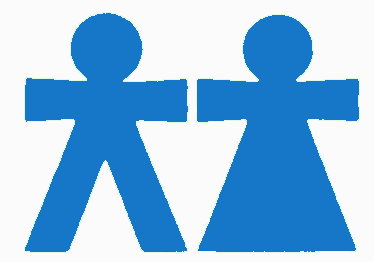 